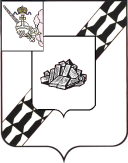 АДМИНИСТРАЦИЯ УСТЮЖЕНСКОГОМУНИЦИПАЛЬНОГО РАЙОНАот _____________№ __        г. УстюжнаОб утверждении Планаперсонифицированного финансирования  дополнитель-ного образования детей в Устюжен-ском муниципальном районе напериод с января по август2020 годаВ соответствии с муниципальной программой «Развитие дошкольного, общего и дополнительного образования в Устюженском муниципальном районе на 2019-2023 годы» (с последующими изменениями), утвержденной постановлением администрации Устюженского муниципального района от 11.12.2018 № 1033, на основании статьи 35 Устава Устюженского муниципального района администрация района ПОСТАНОВЛЯЕТ:Утвердить прилагаемыйПлан персонифицированного финансирования дополнительного образования детей в Устюженском муниципальном районе на период с января по август2020 года(далее – План персонифицированного финансирования).2. Обеспечить предоставление детям, проживающим на территории Устюженского муниципального района, сертификатов дополнительного образования в соответствии с требованиями Плана персонифицированного финансирования.Обеспечить организационное, информационное и методическое сопровождение реализации Плана персонифицированного финансирования.Контроль за выполнением настоящего постановления возложить на заместителя руководителя администрации района по социальным вопросам – начальника управления образования (Левина Г. В.).5. Опубликовать настоящее постановление в информационном бюллетене «Информационный вестник Устюженского муниципального района» и разместить на официальном сайте Устюженского муниципального района.Руководитель  администрации Устюженского муниципального района					                                  Е.А. Капралов     Приложение						 к постановлению администрации						 Устюженского муниципального района                                                                от                    № _____План персонифицированного финансирования дополнительного образования детей в Устюженскоммуниципальном районе на период с января по август 2019 года(далее – План персонифицированного финансирования)Общие сведения о Плане персонифицированного финансированияПорядок сопровождения реализации Плана персонифицированного финансированияОтветственным исполнителем Плана персонифицированного финансирования является  управление образования администрации Устюженского муниципального района. Предоставление сертификатов дополнительного образования осуществляется в соответствии с разделом 3 Плана персонифицированного финансирования с соблюдением Правил персонифицированного финансирования дополнительного образования детей в Вологодской области, утверждённых приказом Департамента образования Вологодской области от 10.07.2017 № 2396 (с последующими изменениями) (далее – Правила персонифицированного финансирования) лицам, указанным в пункте 2 раздела 1 Плана персонифицированного финансирования.Один ребёнок может использовать для оплаты образовательных услуг только один сертификат дополнительного образования.Финансовое обеспечение образовательныхуслуг, оказываемых полностью или частично за счет средств сертификата, осуществляется в соответствии с Правилами персонифицированного финансирования уполномоченной организацией, соответствующие расходы которой возмещаются за счёт средств местного бюджета района посредством предоставления субсидии на возмещение соответствующих затрат.В счет оплаты образовательныхуслуг, получаемых одним ребёнком в течение периода действия Плана персонифицированного финансирования, не может быть направлено финансовых средств в объеме, превышающем нормативы обеспечения сертификатов дополнительного образования.6. В течение периода действия Плана персонифицированного финансирования за счёт сертификатов дополнительного образования не может одновременно оплачиваться больше образовательныхуслуг, установленных пунктом 5 раздела 1  Плана персонифицированного финансирования.III. Порядок предоставления сертификатов дополнительного образования1. Сертификат   дополнительного   образования   предоставляется   лицам, указанным   в   пункте 2 раздела I Плана   персонифицированного   финансирования   на основании    письменного    заявления    родителей    (законных    представителей) указанных лиц.2. Предоставление сертификатов дополнительного образования
осуществляется в общем порядке в случае наличия невостребованных
сертификатовдополнительного образования. В случае если число предоставленных
сертификатов дополнительного образования детей достигло числа сертификатов,
предусмотренных пунктом 3 раздела 1 Плана персонифицированного
финансирования, прием заявлений родителей (законных представителей) временно
приостанавливается.3. Сертификат дополнительного образования признается недействительным в случае:3.1. отсутствия заключенного договора об обучении между поставщиком образовательных услуг и родителем (законным представителем) детей в течение 20 календарных дней с момента начала действия вновь выданного в текущем финансовом году сертификата дополнительного образования;3.2. отсутствия заключенного договора об обучении между поставщиком образовательных услуг и родителем (законным представителем) детей в течение 20 календарных дней с момента расторжения предыдущего договора об обучении между поставщиком образовательных услуг и родителем (законным представителем) в рамках реализации действующего сертификата. 1Период действия Плана персонифицированного финансированияс 1 января 2020 года по 31 августа 2020 года2Категория детей, которым предоставляются сертификаты дополнительного образования Дети в возрасте от 5 до 18 лет, независимо от наличия у детей ограниченных возможностей здоровья3Число сертификатов дополнительного образования, обеспечиваемых за счет средств бюджета Устюженского муниципального района на период действия Плана персонифицированного финансирования (не более), ед.4544Общий объем обеспечения сертификатов дополнительного образования в соответствии с муниципальной программой «Развитие дошкольного, общего и дополнительного образования в Устюженском муниципальном районе на 2019-2023 годы», утверждённой постановлением администрации Устюженского муниципального района от 11.12.2018 №1033 (с последующими изменениями) на период действия Плана персонифицированного финансирования, руб.2 945 5525Норматив обеспечения сертификатов дополнительного образования, установленный для соответствующей категории детей, руб. в месяц8116На период действия Плана персонифицированного финансирования установлены следующие ограничения  числа одновременно оказываемых услуг по реализации дополнительных образовательных общеразвивающих программ, которые полностью или частично финансируется за счет сертификатов дополнительного образованиябез ограничений